г. Якутск, ул. Орджоникидзе, дом 27								            15.09.2023Тел.: 42-45-18Сайт: (http://14.rosstat.gov.ru)vk.com/sakhastathttps://t.me/statinfoyktО ходе уборки урожая в Республике Саха (Якутия)
на начало сентября 2023 года В Республике Саха (Якутия) к уборке урожая приступили сельхозпроизводители всех категорий. Крестьянские (фермерские) хозяйства1) республики в августе приступили       к уборке зерновых культур. На 1 сентября в первоначально оприходованном весе намолочено 168 центнеров  зерна, что на 6,4% больше, чем на 1 сентября 2022 года. Кроме того, по сравнению с аналогичной датой прошлого года ими собрано больше картофеля и овощей, - на 4,1%  и на 6,1%, соответственно.Хозяйствами  населения на эту же дату собрано больше, чем в прошлом году картофеля на 3,0%, овощей  - на 3,2%.Сельскохозяйственные организации приступили к уборке зерновых культур в сентябре. По сравнению с 1 сентября 2022 года сельхозорганизациями  собрано картофеля на 0,8% меньше,  овощей – на 27% больше.Основной период уборки урожая в республике – сентябрь месяц, итоговые данные будут опубликованы в октябре т.г.1)включая индивидуальных предпринимателей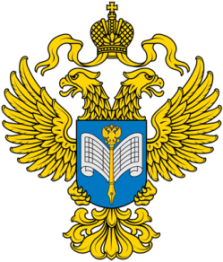 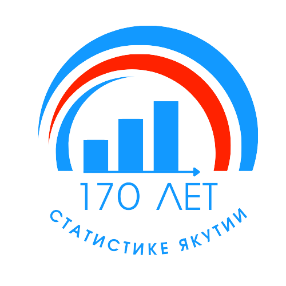 Территориальный органФедеральной службы государственнойстатистикипо Республике Саха (Якутия)Пресс-релизПопова Наталья ПавловнаОтдел сводныхстатработ и общественных связейТел. 8 (4112) 42-45-18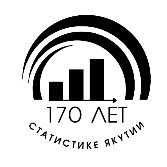 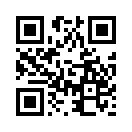 СайтСаха(Якутия)стата(http://14.rosstat.gov.ru)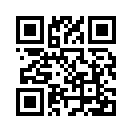 Вконтакте(vk.com/sakhastat)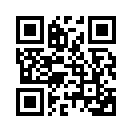 Одноклассники(ok.ru/sakhastat)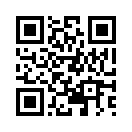 Telegram(t.me/statinfoykt)